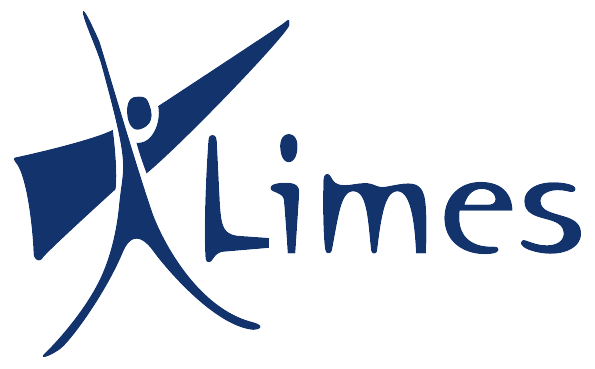 Inschrijfformulier lidmaatschapWelkom! Wat leuk dat je hebt besloten bij Limes te komen. Om lid te worden vragen we je dit formulier volledig in te vullen en op te sturen naar ledenadministratie@limesvolleybal.nl mét een pasfoto.Maak bij een keuze jouw keuze dik of verwijder wat je niet kiest (bijvoorbeeld M/V of M).PersoonsgegevensWelkom! Wat leuk dat je hebt besloten bij Limes te komen. Om lid te worden vragen we je dit formulier volledig in te vullen en op te sturen naar ledenadministratie@limesvolleybal.nl mét een pasfoto.Maak bij een keuze jouw keuze dik of verwijder wat je niet kiest (bijvoorbeeld M/V of M).PersoonsgegevensWelkom! Wat leuk dat je hebt besloten bij Limes te komen. Om lid te worden vragen we je dit formulier volledig in te vullen en op te sturen naar ledenadministratie@limesvolleybal.nl mét een pasfoto.Maak bij een keuze jouw keuze dik of verwijder wat je niet kiest (bijvoorbeeld M/V of M).PersoonsgegevensWelkom! Wat leuk dat je hebt besloten bij Limes te komen. Om lid te worden vragen we je dit formulier volledig in te vullen en op te sturen naar ledenadministratie@limesvolleybal.nl mét een pasfoto.Maak bij een keuze jouw keuze dik of verwijder wat je niet kiest (bijvoorbeeld M/V of M).PersoonsgegevensRoepnaamAdresAchternaamPostcodeVoorlettersWoonplaatsGeboortedatumdd-mm-jjTelefoonnummerGeslachtM/VE-mailIndien in bezit, het U-pas nummer: Indien in bezit, het U-pas nummer: Indien in bezit, het U-pas nummer: Indien in bezit, het U-pas nummer: Datum van je 1e (gratis) trainingAl eerder gevolleybald?Al eerder gevolleybald?JA, mijn Nevobonummer is(staat op spelerspas)NEE, digitale pasfoto e-mailen voor spelerspas, formaat 3,5 x 4,5 cm, 148 x 184 pixels(behalve voor Jeugd Toernooi Mini-leden)NEE, digitale pasfoto e-mailen voor spelerspas, formaat 3,5 x 4,5 cm, 148 x 184 pixels(behalve voor Jeugd Toernooi Mini-leden)Soort lidmaatschapJeugd: ☐ Mini (tot 12 jr)  ☐ Jeugdlid (12-18 jr)             Senioren: ☐ Competitie ☐ RecreantIncassomachtigingHierbij verleen ik Limes toestemming om de contributie (minimaal 1 jaar) inzake mijn lidmaatschap te incasseren van onderstaand rekeningnummer. Indien ik het niet eens ben met een incasso, heb ik de mogelijkheid om deze binnen 30 dagen na afschrijving te storneren via mijn bankinstelling. Mocht de incasso om welke reden dan ook niet worden uitgevoerd, dan zal dit na 1 maand nogmaals geschieden. De incasso komt te vervallen zodra het lidmaatschap wordt opgezegd bij de ledenadministratie (per 1 juli of 1 januari).IncassomachtigingHierbij verleen ik Limes toestemming om de contributie (minimaal 1 jaar) inzake mijn lidmaatschap te incasseren van onderstaand rekeningnummer. Indien ik het niet eens ben met een incasso, heb ik de mogelijkheid om deze binnen 30 dagen na afschrijving te storneren via mijn bankinstelling. Mocht de incasso om welke reden dan ook niet worden uitgevoerd, dan zal dit na 1 maand nogmaals geschieden. De incasso komt te vervallen zodra het lidmaatschap wordt opgezegd bij de ledenadministratie (per 1 juli of 1 januari).IBANTenaamstellingIncasso perkwartaal / jaarOndergetekende is bekend met de volgende voorwaarden:De contributie dient vooruit per kwartaal of jaar te worden voldaan en kan alleen via een automatische incasso. Je bent minimaal 1 jaar contributie verschuldigd vanaf de datum van inschrijving.Opzegging kan per 1 januari of 1 juli van het lopende jaar en kan bij minderjarigen alleen worden gedaan door de ouders/verzorgers. Opzegging moet schriftelijk of per e-mail worden gedaan bij de ledenadministratie, tenminste 1 maand voor het eind van het betreffende halfjaar.Zolang niet is opgezegd bij de ledenadministratie blijft het lid betalingsplichtig.Met het ondertekenen van dit inschrijfformulier geef ik aan in principe geen bezwaar te hebben bij het noemen van mijn naam op de website en bij het plaatsen van (volleybal) foto’s waar ik op sta. Handtekening(indien minderjarig ouder/verzorger)Voor een digitale handtekening ga naar http://www.mylivesignature.com/mls_sigdraw.php en voeg de handtekening als afbeelding inDatum